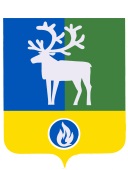 СЕЛЬСКОЕ ПОСЕЛЕНИЕ ПОЛНОВАТБЕЛОЯРСКИЙ РАЙОНХАНТЫ-МАНСИЙСКИЙ АВТОНОМНЫЙ ОКРУГ – ЮГРАпроектАДМИНИСТРАЦИЯ СЕЛЬСКОГО ПОСЕЛЕНИЯ ПОЛНОВАТПОСТАНОВЛЕНИЕ                           от ________ 2016 года                                                                                                       №  __О внесении изменений в  Положение о муниципальном лесном контроле на территории сельского поселения ПолноватВ соответствии с  Федеральным законом от 26  декабря 2008 года  № 294-ФЗ                     «О защите прав юридических лиц и индивидуальных предпринимателей при осуществлении государственного контроля (надзора) и муниципального контроля»                     п о с т а н о в л я ю:1. Внести в Положения о муниципальном лесном контроле на территории  сельского поселения Полноват, утвержденного постановлением администрации сельского поселения Полноват от 21 апреля 2015 года № 85 «Об утверждении Положения о муниципальном лесном контроле на территории   сельского поселения Полноват»,  следующие изменения:1) пункт 4.2. раздела 4 «Полномочия должностных лиц, осуществляющих муниципальный лесной контроль»  дополнить подпунктом 16 следующего содержания:«16) знакомить руководителя, иное должностное лицо или уполномоченного представителя юридического лица, индивидуального предпринимателя, его уполномоченного представителя с документами и (или) информацией, полученными в рамках межведомственного информационного взаимодействия.»;2) пункт 5.1. раздела 5 «Права и обязанности лиц, проверяемых при осуществлениимуниципального лесного контроля» дополнить подпунктом 7 следующего содержания:«7) знакомиться с документами и (или) информацией, полученными органами государственного контроля (надзора), органами муниципального контроля в рамках межведомственного информационного взаимодействия от иных государственных органов, органов местного самоуправления либо подведомственных государственным органам или органам местного самоуправления организаций, в распоряжении которых находятся эти документы и (или) информация.».2.    Опубликовать настоящее постановление в газете «Белоярские вести».3. Настоящее постановление вступает в силу после его официального опубликования.4. Контроль за выполнением постановления возложить на заместителя главы сельского поселения Полноват, заведующего сектором муниципального хозяйства администрации сельского поселения Полноват Е.У. Уразова. Глава сельского поселения  Полноват                                                                       Л.А. Макеева